SANGEETH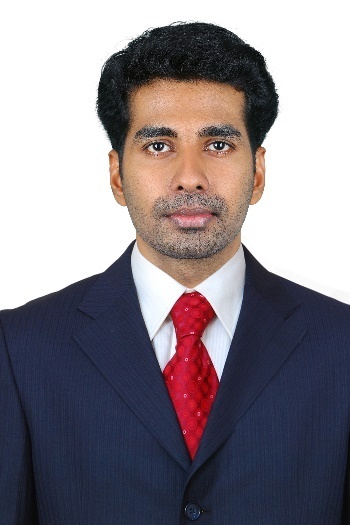 SANGEETH.341186@2freemail.com  UI DEVELOPERCAREER SUMMARYOver 2 years of experience in the field of UI development with exciting projects.A level head and rational approach to problem solving combined with a passion for innovative and fresh ideas has led to a portfolio of impressive website solutions and have goodunderstandofprogramming and communicationSkills.Rightnow,I am lookingfora suitablepositionwitha companythat offersa uniqueworkenvironmentwithinwhichits staffcanthriveandgrow.WORK HISTORYUSER INTERFACE (UI)DEVELOPERKruxsoft Solutions Pvt. Ltd - Cochin, Ernakulum.		-	February2016–November2016Mostly working with HTML, CSS, Bootstrap, JavaScript, PHP, MySQL,Apache Subversion(SVN), Photoshop, basic Illustrator and Net Beans. Responsibleforworkingcloselywiththemanagement team,todeveloprich userinterfaces.Developing various Project’s User Interface part.Defines site objectives by analyzing user requirements. Monitoring website and platform performance.Cooperating with the back-end coders.Overseeing the hosting environment for php and html websites.Specifying system changes that meet a client’s requirements.Cross browser compatibility and responsive web design testing.Investigating and debugging the html, css, php and js problems.Meeting with managers regarding the work status.UIDEVELOPER (Consultant)Delwis Technologies Pvt. Ltd - Kakkanad, Ernakulum.		-	December2015–November2016Working with HTML, CSHTML, JavaScript, CSS, Bootstrap,Photoshop, TFS, MVC and Visual Studio 2013.Responsibilities:Developing web applications UI.Cooperating with the.net development team.Testing and debugging problems.Browser compatibility and cross platform testing.Update the project status with meeting.WEBDEVELOPER	Inciem Info Tech - Kakkanad, Ernakulum.			-	May2015– February2016Responsibilities:Designing and developing web applications using HTML, CSS and JAVASCRIPT.Creating new pages from the main page template, laying out text and images.Designing CSS based Layouts to increase accessibility and usability.Gave guidance on colors, layout and styles for websites.Overseeing the hosting environment for php and html websites.Debugging.Browser compatibility and cross platform testing.Arrange meeting to declare project status.WEBDEVELOPERSoftbrandz Pvt. Ltd- Cochin, Ernakulum.			-	November2014– April2015Responsibilities:Designing and developing web sites using Bootstrap.Bug fixing of websites.Cross platform testing.Arrange stand-up meeting.AREAS OF EXPERTISEWeb and design using Adobe Photoshop, hand-coded HTML and advanced CSS techniques. Design projects varied from corporate identity and professional web application interfaces, to public entertainment and e-commerce websites.Application programming for Web-enabled and client-server systems using HTML, PHP, JavaScript, MySQL in a variety of integrated development environments.Database design integration, data table creation using MySQL.   PROFESSIONAL CERTIFICATESBasicJava programming. (2011)TECHNICAL SKILLSEDUCATIONMaster of Computer Applications (MCA)Nehru College of Management		Bharathiar University		73%		2015Bachelor of Computer Science (BSc CS)Chinmaya Mission College			Bharathiar University		51%		2012Higher Secondary (XII)Open School				Kerala State Board		63%		2009SSLCG.H.S.S Erumapetty			Kerala State Board		77%		2007PROJECT EXPERIENCE(some of my portfolio)SDS SIGNALBootstrap, CSHTML, CSS, TFS, MVC, Visual Studio 2013.Theapplication aimedto the managing Agricultural Farm through web, it’s developed in .net.KERALA AYURVEDA PAIN CENTREBootstrap, HTML, CSS, JS,Net Beans 8.0.2.The keralaayurvedapaincentre.com website for UK basedAyurveda treatment center.KRUXSOFTBootstrap, Dreamweaver.The kruxsoft.com is anUK based it company, it delivers all details about the organization.SURESHPODUVALBootstrap,Net Beans 8.0.2.The sureshpoduval.com is a personal website, He is an Indian film script writer.KAPOORDENTALBootstrap, Dreamweaver.The kapoordental.com is a website for orthodontic center based in Kerala.DECLARATIONI hereby declare that all the information given in this form is true to the best of my Knowledge and belief.WebHTML/HTML5/CSHTMLCSS/CSS3BootstrapJavaScript PHPOS / DatabasesWindows MySQLApplications / ToolsNet BeansDreamweaver Web Servers (Apache)Visual Studio (2013)Adobe PhotoshopSVNMVC 